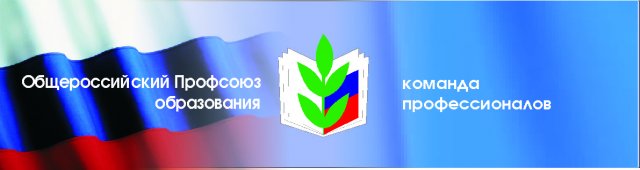 ДЗЕРЖИНСКОГО РАЙОННОГО КОМИТЕТА 
ПРОФСОЮЗА РАБОТНИКОВ ОБРАЗОВАНИЯ И НАУКИ РОССИЙСКОЙ ФЕДЕРАЦИИУтвержденона заседании ПрезидиумаДзержинской территориальной (районной)Организации профсоюза 15.02.2021с.Дзержинское 2021ОБЩАЯ ХАРАКТЕРИСТИКА ОРГАНИЗАЦИИСОСТОЯНИЕ ПРОФСОЮЗНОГО ЧЛЕНСТВАНа профсоюзном учете в Дзержинской районной организации в 2020 году состояло 17 ППО. В связи с реорганизацией образовательных учреждений МБДОУ Орловский д/сад «Березка» стал филиалом МБДОУ Дзержинского д/сада «Тополек», таким образом, количество образовательных организаций стало 16:образовательных организаций – 8 ППО;дошкольных образовательных учреждений – 5ППО;учреждений дополнительного образования – 2 ППО;КГ КУ «Дзержинский детский дом»  – 1 ППО. В результате реорганизационных процессов и уменьшения числа образовательных организаций количество первичных профсоюзных организаций уменьшилось на 7. Количество членов профсоюза сократилось с 432 до 405 из-за сокращения работников. Однако, охват профсоюзным членством повысился с 60,2% до 63,9% по той же причине. В профсоюз вступили 13 человек, выбыло 11 человек. Основная причина- нежелание платить профвзносы.  В 2021 году Райком профсоюза продолжит работу по восстановлению профчленства; продолжить агитационную работу по вовлечению в Профсоюз; проанализировать, в ОУ численностью менее 50%, работу над исполнением коллективного договора. провести работу с руководителями ОУ чтобы при приеме на работу вместе с заявлением работника, принимать заявление в Профсоюз, т.к. коллективный договор распространяется на всех работников. председателям ППО поставить на контроль работников, которые выходят из декретного отпуска. Уходя в отпуск по уходу за ребенком, никто не пишет заявление об уходе из Профсоюза. Однако, во время декрета у них не вычитаются профвзносы, и бухгалтерская Программа их автоматически выводит из членов Профсоюза. Поэтому на них нужно писать новые выписки из решения профкомов о принятии в профсоюз.Сведения об охвате профсоюзным членством: Первичные профсоюзные организации со 100% охватом профсоюзным членством: МБДОУ Усольский д/сад «Колосок», МБДОУ Курайский д/сад «Василек». С охватом более 70% - МБДОУ №4 «Березка», МДБОУ Денисовский д/сад «Солнышко», МБОУ Дзержинская СШ №1, МБДОУ А-Ершинская СШ.  Такие показатели достигнуты благодаря тому, что образовательная организация стала территорией социального партнерства, председателям этих первичных организаций удалось четко выстроить механизм взаимодействия профсоюзной организации с администрацией. Первичные профсоюзные организации с низким охватом профсоюзным членством: МБОУ Дзержинская СШ №2 – 37,7, МБОУ Н.Танайская СШ, филиал МБОУ Дзержинской СШ №2 – 19,9%, МБДОУ Дзержинский д/сад №2 «Колокольчик» - 46,1%Практически во всех первичных организациях имеется внутренний резерв для повышения профсоюзного членства, и это необходимо учесть в работе в 2021 году.С целью решения данной задачи на заседаниях выборных профсоюзных органов рассматривались вопросы «О статистических отчётах первичных профсоюзных организаций», «Анализ состояния профсоюзного членства в районной организации Профсоюза», «О работе по мотивации профсоюзного членства в первичных профорганизациях». Нам необходимо развивать новые инструменты повышения эффективности работы. Каждый новый присоединившийся к нам человек – это наша победа; каждый покинувший нас – это поражение.Сохранение и увеличение профсоюзного членства является одной из самых актуальных уставных задач, стоящих перед профсоюзным активом районной организации. ОРГАНИЗАЦИОННОЕ УКРЕПЛЕНИЕ ПРОФСОЮЗА Успешность деятельности профсоюза во многом зависит от состояния внутрисоюзной работы, включая его кадровое укрепление, повышение профессионализма, совершенствование информационной работы. Работа районного комитета Профсоюза в отчетный период проводилась в соответствии с планом основных мероприятий. Однако, вводимые в организациях ограничения на проведение мероприятий, в том числе собраний, введение дистанционного обучения, вызванные пандемией, препятствовали работе профсоюзного актива по организации приёма в члены Профсоюза образования. Выборными органами районной организации являются:Районный комитет Профсоюза, избранный в количестве 16 человек;Президиум - 9 человек;Районная ревизионная комиссия – 3 человека.  В отчётном году проведено 2 заседания Президиума, на которых рассматривались вопросы о ситуации в отрасли и действиях Профсоюза, о проведении тематических проверок и их итогах, об укреплении единства и повышении эффективности деятельности районной профсоюзной организации, вопросы охраны труда, о готовности образовательных организаций к новому учебному году, об утверждении публичного отчёта районной профсоюзной организации, об утверждении плана работы, и другие. На пленарном заседании районного комитета Профсоюза, проведенных в 2020 году, рассматривались вопросы:об утверждении сметы доходов и расходов;об итогах работы выборных органов Дзержинской территориальной (районной) организации Профсоюза;об утверждении сводного финансового отчета и исполнении сметы доходов и расходов районной организации Профсоюза;о состоянии охраны труда в образовательных организациях и другие. В отчётном периоде было проведено два совещания, на которых обсуждались вопросы: оплата труда, о регулировании споров между участниками образовательных отношений, о ситуации в отрасли образования, о продолжительности отпуска педагогов, работающих в ДОУ с детьми, имеющими ОВЗ, о внедрении профстандартов.  В рамках августовского педагогического совета, который проходил в онлайн режиме, состоялась проблемная секция «Совершенствование работы профкомов по защите трудовых прав и социально-экономических интересов работников образовательных организаций».  На протяжении отчётного периода проводилось консультирование председателей профсоюзных организаций, руководителей школ и детских садов, членов профсоюза.  Консультации касались самых разных вопросов: выполнение коллективного договора, нормы трудового законодательства, оплата труда, организационная работа в первичной профсоюзной организации, аттестация педагогических работников, специальная оценка условий труда, вопросы назначения льготной пенсии, мотивация профсоюзного членства, составление отчетности.ПРАВОЗАЩИТНАЯ ДЕЯТЕЛЬНОСТЬ ПРОФСОЮЗА Правозащитная деятельность Дзержинской территориальной (районной) профсоюзной организации работников народного образования и науки РФ ведется в целях предупреждения и оперативного устранения нарушений трудового законодательства, обеспечения соблюдения трудовых прав работников и проводится по следующим основным направлениям:осуществление профсоюзного контроля за соблюдением трудового законодательства; оказание помощи по вопросам применения трудового законодательства;консультирование членов Профсоюза, председателей первичных организаций; участие в коллективно-договорном регулировании в рамках социального партнерства; информационно-методическая работа по правовым вопросам; проведение обучающих семинаров с профактивом. работа по конкретным обращениям членов профсоюза.  В течение 2020 года мною, внештатным правовым инспектором Дзержинской районной организации профсоюза работников образования, совместно с гл.специалистом отдела экономики и труда администрации Дзержинского района Коваленко Г.В. была проведена одна проверка МБОУ ДОД ЦВР «Соблюдение работодателем трудового законодательства», остальные плановые проверки перенесены на 2021 год из-за COVID-19 Основной целью проведения тематической проверки являлось выявление, предупреждение и устранение нарушений трудового законодательства и иных нормативных правовых актов, содержащих нормы трудового права образовательных организаций. В ходе проверки изучались документы, которыми закреплены социально-трудовые отношения работников: штатные расписания; трудовые договоры и дополнительные соглашения к ним; приказы по кадрам; тарификационные списки; приказы об установлении учебной нагрузки на 2018-2019 и 2019-2020 учебные годы, трудовые книжки, графики отпусков и сменности, документы по аттестации педагогических работников.  Во время проверки выявлены типичные нарушения: не все работники ознакомлены с предварительной учебной нагрузкой, нарушен порядок распределения учебной нагрузки до окончания учебного года и ухода работников в отпуск, отсутствуют письменные согласия работников на установление учебной нагрузки больше или меньше нормы часов, не соблюдается порядок учета мнения выборного органа первичной профсоюзной организации (или согласование) при принятии отдельных локальных актов. Много типичных ошибок по ведению трудовых книжек. По результатам проверки руководителю было указано на выявленные нарушения, выдана справка. Итог проведенной проверки показали, что основными причинами нарушений трудового законодательства со стороны работодателей по-прежнему являются: отсутствие системного правового обучения; отсутствие юридического сопровождения руководителей образовательных организаций; трудности при применении трудового законодательства.  Без социально-партнерских контактов не возможно в полной мере реализовать уставные функции профсоюза, поэтому важнейшим инструментом защиты прав и интересов работников всегда было и остается социальное партнерство.  Обеспечение интересов всех участников социального диалога на равных паритетах для нашей профсоюзной организации является приоритетным направлением деятельности районной организации. Конструктивный диалог с органами власти, депутатами, руководителями образовательных организаций, налаживание деловых контактов со многими учреждениями и организациями района занимает центральное место в нашей работе. В отчетном периоде проводилась экспертиза коллективных договоров, председатель районной организации Профсоюза принимала участие в работе районной комиссии по социально-трудовым отношениям. В феврале 2020 года была проведена акция «Проверь свою трудовую книжку», которая являлась профсоюзным контролем за порядком ведения трудовых книжек. 5 человек в 2020 году обратились в Райком. В основном, вопросы касались оплаты труда (изменения окладов заработной платы работников, стимулирующих выплат и др.), работы в праздничные и выходные дни, заключения трудового договора, исчисления стажа работы, назначения пенсии по старости в связи с педагогической деятельностью, изменение условий трудового договора, распределение (изменение) учебной нагрузки, оплата командировочных расходов, трудоустройство сокращенных сотрудников, порядок аттестации педагогических кадров, оздоровление и санаторно-курортное лечение.ОБЕСПЕЧЕНИЕ УЧАСТИЯ В РЕАЛИЗАЦИИ ПРИОРИТЕТНЫХ ЗАДАЧ ГОСУДАРСТВЕННОЙ ПОЛИТИКИ В СФЕРЕ ОБРАЗОВАНИЯ В числе приоритетных задач районной организации Профсоюза остаётся реализация майских Указов Президента Российской Федерации в части заработной платы педагогических работников. Работа по этому вопросу велась по следующим направлениям:осуществление контроля выполнения майских Указов (2012г.) Президента в части повышения оплаты труда педагогических работников;совершенствование системы оплаты труда;принятие мер по сохранению уровня социальных гарантий работников образования. За 2020 год средняя заработная плата работников отрасли выглядит следующим образом: средняя заработная плата у педагогических работников общего образования 35615,0 рублей, у педагогических работников дошкольных учреждений составила 28148,0 рублей, у педагогических работников учреждения дополнительного образования – 26662,0 рублей. Средняя заработная плата по учреждениям образования соответственно составляет: 31300,0 рублей; 24569,00 рублей и 27386,00 рублей. В рамках совершенствования условий для развития социальной поддержки членов профсоюза проведена следующая работа: постоянный контроль профсоюзов всех уровней за предоставлением коммунальных льгот льготное санаторно-курортное лечение по программе «Оздоровление» получили 6 членов Профсоюза материальная помощь членам Профсоюза за 2020 год оказана на сумму 282,6 тысяч рублей.  Профсоюзные организации активно поддержали акцию Общероссийского Профсоюза образования по вопросам увеличения размеров заработной платы и повышения гарантий по оплате труда педагогических и иных работников образовательных организаций.ДЕЯТЕЛЬНОСТЬ ПРОФСОЮЗА ПО ОХРАНЕ ТРУДА В течение отчетного периода деятельность районной организации Профсоюза была направлена на выполнение требований законодательства по охране труда и обеспечение гарантий работникам образования на безопасные и здоровые условия труда, а также на:повышение грамотности профактива в вопросах организации охраны труда;совершенствование и дальнейшее развитие системы общественного контроля;выявление наиболее эффективных форм социального партнерства коллегиальных органов Профсоюза с работодателями, управлением образования, органами местного самоуправления;осуществление общественного контроля за проведением специальной оценки условий труда;консультирование по соблюдению порядка расследования несчастных случаев на производстве;актуализацию работы по разработке и внедрению системы управления охраной труда в образовательных организациях. Во всех образовательных организациях избраны уполномоченные по охране труда, в каждой школе и детском саду приказом руководителя утверждена комиссия по охране труда, в состав которой обязательно входит председатель профсоюзной организации.  За отчетный период внештатным техническим инспектором труда проведено 6 проверки по охране труда. В ходе проверок были выявлены типичные нарушения: нарушаются требования к содержанию инструкций по охране труда;нарушаются требования к ведению журналов инструктажей;нарушаются требования по соблюдению безопасности на рабочих местах: в кабинетах технологии, учебных мастерских, спортивных залах, на спортивных площадках;не оформляются личные карточки учета выдачи СИЗ; не на все СИЗ, смывающие, обезвреживающие средства имеются сертификаты;не выполняется статья 212 ТК РФ в части проведения специальной оценки условий труда рабочих мест отсутствие в образовательных организациях положения по СУОТ. Вопросы охраны труда рассматривались на заседаниях Президиума районной организации Профсоюза:о проведении месячника по охране труда;о подготовке образовательных организаций к новому учебному году;об изменениях в законодательстве по охране труда;об организации предупредительных мер в связи с изменениями, внесенными Федеральным законом № 421-ФЗ в Кодекс РФ об административных нарушениях; о проведении обучения по противопожарному минимуму. В рамках социального партнерства внештатный технический инспектор труда входит в состав муниципальной комиссии по приемке образовательных организаций к новому учебному году.Вопросы охраны труда регулярно обсуждаются на совещаниях руководителей образовательных организаций. В 2020 году на финансирование мероприятий по охране труда израсходовано 3245328 рублей, из них:на медицинские осмотры израсходовано 1334593 рубля;на приобретение спецодежды, обуви и СИЗ - 25530 рублей;на обучение по охране труда - 43360 рублей;на специальную оценку условий труда -22950 рублей. По-прежнему остается проблемой возврат 20% страховых взносов из ФСС на предупредительные меры производственного травматизма. В 2020 году у ОУ не получилось воспользоваться этим правом.  В течение 2020 года в образовательных организациях не зафиксированы несчастные случаи производственного травматизма с работниками.Исходя из анализа работы за 2020 год, Президиуму районного комитета, внештатному техническому инспектору труда, уполномоченным лицам по охране труда профкомов в своей работе необходимо: повышать уровень теоретических знаний и практических навыков по организации общественного контроля; своевременно информировать коллег и социальных партнеров об изменениях в законодательстве по охране труда; систематически анализировать выполнение Соглашений по охране труда; продолжить работу за возвратом 20% сумм страховых взносов из ФСС.ФИНАНСОВОЕ ОБЕСПЕЧЕНИЕ ДЕЯТЕЛЬНОСТИ ПРОФСОЮЗА Финансовая работа Дзержинской территориальной (районной) профсоюзной организации работников народного образования и науки РФ включает в себя: планирование профсоюзного бюджета; анализ целевого использования бюджетных средств; контроль за полнотой и своевременностью перечисления профсоюзных взносов.  Цель финансовой работы: обеспечить дееспособность профсоюзной организации и ее выборных органов, создать прочную финансовую базу профсоюзной организации, эффективную систему формирования профсоюзного бюджета и рационального использования средств.  Финансовая деятельность организации в 2020 году строилась на основе годовой сметы доходов и расходов, утверждённой на заседании Президиума районного комитета Профсоюза (Постановлений № 2 от 20.12.2019 года).Собираемость членских взносов – 100%.  Валовый сбор членских профсоюзных взносов за отчетный период составил 1488,6 тысяч рублей. Отсутствует задолженность первичных организаций по перечислению членских взносов в районную организацию Профсоюза.  В свою очередь, районный комитет в полном объеме (35 %) перечисляет деньги в краевой комитет Профсоюза.  Профсоюзные взносы расходовались строго на уставную деятельность.  В расходной части профсоюзного бюджета основная часть расходов приходилась на целевые мероприятия - 235,8 тыс.руб;Культурно-массовые – 230,0 тыс.руб;Информационная работа- 5,7 тыс.руб; За отчетный период выплата материальной помощи составила 225,5 тыс. рублей. Ежегодно ревизионная комиссия проводит ревизию финансово-хозяйственной деятельности и составляет акт ревизии, в котором выносит рекомендации и предложения по расходованию бюджетных профсоюзных средств. РАБОТА ПРОФСОЮЗА С МОЛОДЫМИ ПЕДАГОГАМИ И ВЕТЕРАМИ ПЕДАГОГИЧЕСКОГО ТРУДА.В отчетном году изменился состав Совета молодых педагогов и их руководитель. В настоящее время Совет возглавляет Самусев Сергей учитель истории МБОУ Курайская СШ. 18.02.20 года состоялся организационный сбор молодых педагогов. Во время встречи молодые педагоги обсудили и утвердили план работы на 2020 год. Работа осложнилась COVID-19 Районная организация Профсоюза, первичные организации не забывают о ветеранах педагогического труда. Ежегодно выделяются денежные средства на проведение мероприятий и приобретение подарков для поздравления, бывших работников образования, ветеранов профсоюза.ИНФОРМАЦИОННАЯ РАБОТА Информационная работа – одно из приоритетных направлений работы районной организации Профсоюза. Для успешной реализации уставной деятельности, дальнейшего укрепления взаимодействия с социальными партнерами, мотивации профсоюзного членства и стимулирования активности членов Профсоюза ведется работа по формированию современного, позитивного имиджа Профсоюза, совершенствуется информационная работа.  Дзержинская территориальная (районная) профсоюзная организация работников народного образования и науки РФ проводит собственную информационную политику, использует в своей работе различные формы и методы передачи информации: совещания, конференции, семинары, телефонный режим, уголки с актуальной информацией, которая систематически обновляется в РК Профсоюза и в управлении образования, электронная почта. В каждую первичную организацию систематически, по мере необходимости направляются инструктивно-методические письма, разработанные районной, краевой организациями, по актуальным вопросам защиты интересов работников и развития отрасли в целом. Во всех профсоюзных организациях имеются современно оформленные профсоюзные уголки. С целью информационной открытости и прозрачности деятельности Дзержинской районной организации Профсоюза ежегодно на сайте краевой организации размещается публичный Отчёт районной организации Профсоюза. Профсоюзы, в настоящее время не оставляют приоритетные направления профсоюзной деятельности. Они, как и прежде обеспечивают занятость и сохранение рабочих мест, продолжают борьбу за увеличение заработной платы, улучшение условий труда, защищают трудовые и социальные права работников, что оказывает существенное влияние на мотивацию профсоюзного членства. Важно, чтобы работники понимали, что главное предназначение Профсоюза сегодня это коллективная каждодневная, целенаправленная защита интересов и прав работников.  Только едиными усилиями можно сегодня добиться каких-то результатов в решении проблем учительства.  Особое внимание необходимо уделять закреплению и обучению профсоюзных кадров, сохранению и укреплению профсоюзных традиций, сложившихся в течение ряда лет, формированию здорового образа жизни работников образования, патриотическому воспитанию молодежи. Сила Профсоюза не только в делах, но и в массовости, единстве, солидарности! Задачи 2021 года:Совершенствование информационной работы среди работников образовательных организаций. Усиление работы с кадрами, направленное на повышение профессионализма и информированности о работе Профсоюза.Использование современных форм работы по пропаганде профсоюзного движения среди молодежи.Целенаправленное обучение профсоюзного актива, направленное на совершенствование работы школы профсоюзного актива.Развитие конструктивного социального диалога организации Профсоюза с органами государственной власти всех уровней, органами местного самоуправления.Применение инновационных форм работы, направленных на формирование позитивного имиджа Профсоюза и усиление его позиций в информационном пространстве. Повышение мотивации профсоюзного членства через повышение эффективности работы в первичных профсоюзных организациях. Анализируя работу райкома Профсоюза работников образования можно сделать вывод, что основные мероприятия плана работы районной организации на 2020 год выполнены не в полной мере. В новом отчетном периоде мы продолжим работу по усилению авторитета и влияния нашего профсоюза, по отстаиванию и сохранению его единства, как одного из гарантов социально-экономической стабильности, как одного из реальных факторов социального партнерства.  Впереди новая работа, новые цели, поиск новых, более эффективных мер, позволяющих успешно решать проблемы в системе образования района и в социальной защите работников. От имени Президиума районного комитета Профсоюза благодарю администрацию района, управление образования, председателей первичных профсоюзных организаций, руководителей образовательных организаций, Совет молодых педагогов, всех членов Профсоюза за проделанную работу, ветеранов педагогического за сохранение профсоюзных традиций, за активное участие в профсоюзной жизни, творческий подход к делу и желаю достичь высоких успехов в реализации обозначенных приоритетов и поставленных задач. Желаю быть всегда на страже интересов работников и тогда мы достигнем новых стабильных результатов.